Број: 123-14-O/4Дана: 14.07.2014.ПРЕДМЕТ: ИЗМЕНА КОНКУРСНЕ ДОКУМЕНТАЦИЈЕ123-14-О - Набавка медицинске пластике за потребе Клиничког центра ВојводинеУ конкурсној документацији за ЈН 142-14-О - набавка медицинске пластике за потребе Клиничког центра Војводине дошло је до промене у виду поделе партије 16 – сетови за перкутану нефростому и сетови за мерење сатне диурезе, тако да сада имамо две засебне партије:партија16 - сетови за перкутану нефростому и партија 37 – сетови за мерење сатне диурезеИзмене се налазе на страницама 4/101 и 5/101.У складу с тим су урађене и измене у обрасцима понуде, на странама 58/101 и 99/101 С поштовањем,Комисија за јавну набавку 123-14-О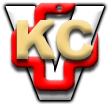 KLINIČKI CENTAR VOJVODINE21000 , Hajduk Veljkova 1, Vojvodina, Srbijatelefonska centrala: +381 21/484 3 484www.kcv.rs, e-mail: uprava@kcv.rs